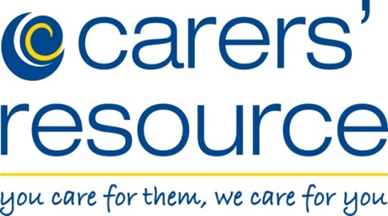 Join our podcast to receive a weekly WhatsApp messageMessages promote self care, wellbeing and bring you some informative news on a weekly basisFor more information contact: 01274 449660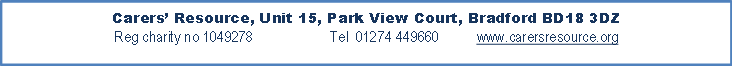 